Product Specifications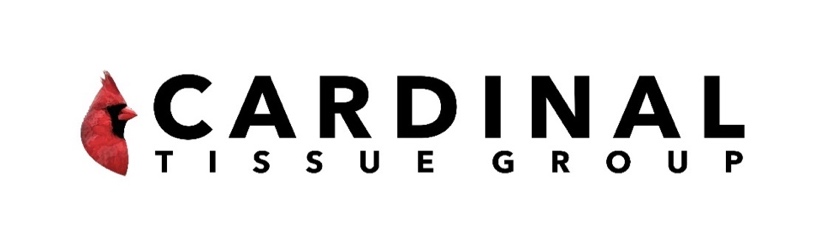 Conditions2 colours maximum. Available for: Dinner, Redi-Serv, Interfold & Beverage. Dyeline and colour swatches available upon request.Artwork or mock-ups supplied only upon receipt of purchase order. All artwork must be confirmed and approved before proceeding to plates. Plates and artwork charges extra.Delivery approximately 4 to 6 weeks from time of plates / order confirmation. Minimum 2-3 weeks delivery for plain napkins.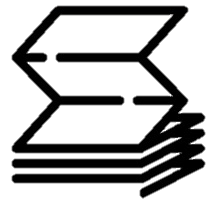 Other pack configurations available upon request.ProductProd. #PlyColourNapkin DescriptionOpen Napkin SizeClosed Napkin Size# of PkgsPer PkgCs. PackNet Cs. Wt.Gross Cs. wtCubeTi/HiPalletDinnerDN3M1WhiteDinner Napkin - 1/815.00x16.007.50x4.0010300300020211.8410/440DinnerDN23M2WhiteDinner Napkin - 1/815.00x16.007.50x4.0010300300034352.398/432InterfoldINF6M1WhiteInterfold Dispenser Napkin - 1/212.75x8.506.38x4.2512500600018192.418/432InterfoldINFK6M1KraftInterfold Dispenser Napkin - 1/212.75x8.506.38x4.2512500600018192.418/432Interfold(printing only)VFOLD6M2WhiteInterfold Dispenser Napkin - 1/28.00x6.504.00x6.5012500600015162.418/432Junior (no printing)JNR9M1WhiteJunior Dispenser Napkin - 1/613.00x6.256.50x3.5018500900019202.248/540Luncheon (no printing)LUN6M1WhiteLuncheon Napkin - 1/412.00x11.756.00x5.8812500600022232.418/432BeverageBEV4M1WhiteBeverage Napkin - 1/49.00x9.004.50x4.50850040009101.0310/770BeverageBEV24M2WhiteBeverage Napkin - 1/49.00x9.004.50x4.5012300360014151.758/540Redi-Serv(printing only)RSR6M1WhiteOff-fold Dispenser Napkin - 1/612.75x12.006.38x4.7512500600025262.418/432Redi-Serv(printing only)RSRK6M1KraftOff-fold Dispenser Napkin - 1/612.75x12.006.38x4.7512500600025262.418/432